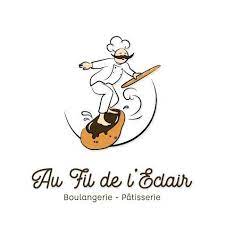 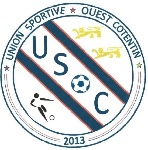 Grille de Tombola vendu par :NOM : …………………………………………….	PRENOM : …………………………………………	TELEPHONE : ………………………………….A GAGNER : Lots de Chocolats de Pâques d’une valeur de 12 euros !PRIX DE LA CASE : 2 EUROS - TIRAGE AU SORT EFFECTUE EN LIGNE LE JEUDI 21 AVRILMerci de rapporter, par chèque, le montant équivalent au nombre de cases vendues sur la grille. A remettre aux éducateurs référents de votre catégorie le plus vite possible (Ordre : US Ouest Cotentin)GRILLE DISPONIBLE EN TELECHARGEMENT SUR LE SITE INTERNET DU CLUB : www.usocotentin.com OU EN LIBRE SERVICE CHEZ NOTRE BOULANGERIE PARTENAIRE « AU FIL DE L’ECLAIR »1Nom :Prénom :Tél :2Nom :Prénom :Tél :3Nom :Prénom :Tél :4Nom :Prénom :Tél :5Nom :Prénom :Tél :6Nom :Prénom :Tél :7Nom :Prénom :Tél :8Nom :Prénom :Tél :9Nom :Prénom :Tél :10Nom :Prénom :Tél :11Nom :Prénom :Tél :12Nom :Prénom :Tél :13Nom :Prénom :Tél :14Nom :Prénom :Tél :15Nom :Prénom :Tél :16Nom :Prénom :Tél :17Nom :Prénom :Tél :18Nom :Prénom :Tél :19Nom :Prénom :Tél :20Nom :Prénom :Tél :